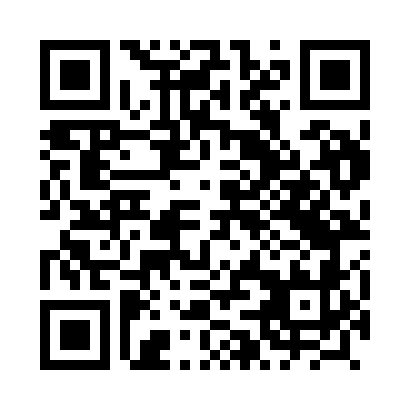 Prayer times for Fojutowo, PolandWed 1 May 2024 - Fri 31 May 2024High Latitude Method: Angle Based RulePrayer Calculation Method: Muslim World LeagueAsar Calculation Method: HanafiPrayer times provided by https://www.salahtimes.comDateDayFajrSunriseDhuhrAsrMaghribIsha1Wed2:325:1212:455:558:2010:512Thu2:325:1012:455:568:2210:513Fri2:315:0812:455:578:2310:524Sat2:305:0612:455:588:2510:535Sun2:295:0412:456:008:2710:536Mon2:285:0212:456:018:2910:547Tue2:275:0012:456:028:3010:558Wed2:274:5812:456:038:3210:569Thu2:264:5712:456:048:3410:5610Fri2:254:5512:456:058:3610:5711Sat2:244:5312:456:068:3710:5812Sun2:244:5112:456:078:3910:5913Mon2:234:5012:456:088:4110:5914Tue2:224:4812:456:098:4311:0015Wed2:224:4612:456:108:4411:0116Thu2:214:4512:456:118:4611:0117Fri2:204:4312:456:128:4711:0218Sat2:204:4112:456:138:4911:0319Sun2:194:4012:456:138:5111:0420Mon2:194:3812:456:148:5211:0421Tue2:184:3712:456:158:5411:0522Wed2:184:3612:456:168:5511:0623Thu2:174:3412:456:178:5711:0624Fri2:174:3312:456:188:5811:0725Sat2:164:3212:456:199:0011:0826Sun2:164:3112:466:209:0111:0827Mon2:154:2912:466:209:0211:0928Tue2:154:2812:466:219:0411:1029Wed2:154:2712:466:229:0511:1030Thu2:144:2612:466:239:0611:1131Fri2:144:2512:466:239:0811:12